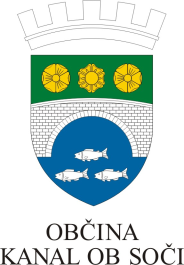 VLOGA ZA SPREMEMBO PODATKOV ZA OBRAČUN GROBARINE OBSTOJEČI PLAČNIK 
Ime in priimek: Ulica in hišna številka: 	Poštna številka in kraj: Telefonska številka ali e- naslov  _____________________________________________Številka groba :                     (podatek ni obvezen) na pokopališčuNOVI PLAČNIK Ime in priimek: Ulica in hišna številka: 	Poštna številka in kraj: Telefonska številka ali e- naslov ______________________________________________  Seznanjen sem, da bo sprememba začela veljati le v primeru, da so vse dosedanje obveznosti iz naslova grobarine poravnane. Kraj in datum:                                                   Podpis najemnika:                                                             Podpis novega najemnika:Podpisani obrazec nam pošljite po pošti ali na e- naslov: petra.suligoj@obcina-kanal.si